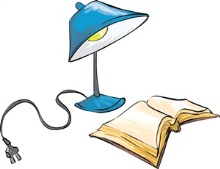 When you take a lesson, study the lesson the same day. This would take only 15 minutes of your time which is going to save you hours the night before the exam.Do the exercises in the book and check your answers in the answer key at the end of the book. Use a notebook or flash cards to record new words. Study your vocabulary words repeatedly until you know them and their meanings. Have someone quiz you and use dictation to get the spelling correctly. Remember that the only way you can succeed is if you study. The more you are exposed to a word, the easier it will be to remember it.Use the new words in sentences of your own. At the end of the week, quickly review all the lessons that you have taken throughout the week.I wish you all the best & Good Luck     =) 